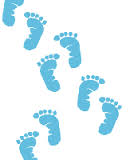 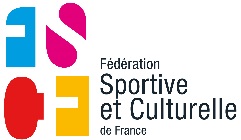 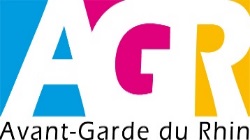 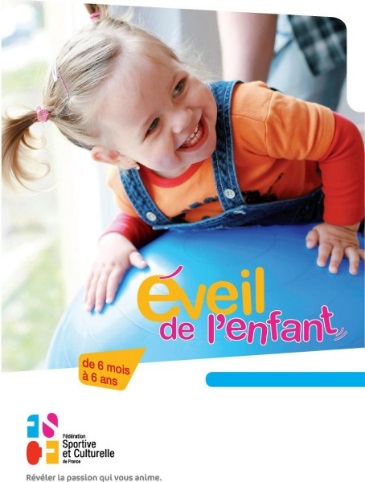 Avoir 17 ans révolus.ATTENTION le nombre de places est limité pour cette formation. Ne tardez pas à vous inscrire.Construire et animer une séance avec des enfants de moins de 2 ans.Etre capable de gérer des séances Eveil de l’enfant pour les moins de 2 ans au sein d’une association FSCF ou d’une structure petite enfance extérieure.Etablir une relation gravitant autour de l’enfantGérer la présence de l’adulte, trouver sa place dans cette relation tridimensionnelle.Comprendre la démarche pédagogique Etre capable de promouvoir l’activitéEtre capable de monter un projetMotricité libre : intervention de Michèle FORESTIER, kinésithérapeute.Développement de l'enfant.Préparation et mise en situation de séances d'animations.Analyse de la pratiqueEnfants de 6 mois  à 2 ans.40 heures du 08 au 11  avril 2016 à MORSCHWILLER-LE-BAS (68).HEBERGEMENT : ENZO HOTEL 68790 MORSCHWILLER-LE-BAS. PARTIE TECHNIQUE : Cercle Saint Ulrich 8 rue Large 68790 MORSCHWILLER-LE-BAS.540 € par stagiaire en pension complète avec hébergement à régler à l'inscription.440€ par stagiaire en pension complète sans hébergement à régler à l’inscription.+ 50€ pour les personnes non licenciées FSCF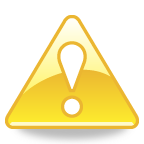 Un temps de travail est prévu après le dîner.La commission se réserve le droit d'annuler le stage s'il n'y a pas assez de participants.Les droits d'inscription seront remboursés aux stagiaires non retenus, mais seront conservés en cas de forfait inférieur à 30 jours.Le bulletin d'inscription est à remplir et à retourner au secrétariat du CD 68, accompagné du chèque libellé à l'ordre de "FSCF – AGR 68" avant le 26 FEVRIER 2016 à :FSCF – AGR CD68147 Avenue Aristide Briand68200 MULHOUSEFscfagr68@aol.comRenseignements auprèsAlexandra KEILING06.15.04.01.31Alex.keiling@sfr.frFORMATION 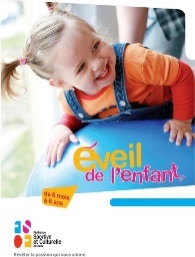 Eveil des Premiers PasA MORSCHWILLER-LE-BAS  du 8 au 11 avril 2016ASSOCIATION : 	VILLE : 		Nom du responsable : 		Adresse : 	 	(P) 	 E-mail (obligatoire pour confirmer l'inscription): 	Participation financière du stage : 	x  540 €  =……………..  € + 50 € si non licencié   =…………………€Participation financière du stage : 	x  440 €   =……………..  € + 50 € si non licencié   =…………………€Règlement par chèque à l'ordre de : FSCF – AGR CD68Joindre un C.V.Fait à 	Le 	Signature :            FORMATION                  Eveil des Premiers Pas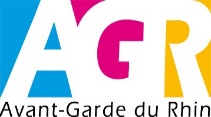                                       A MORSCHWILLER-LE-BAS  du 8 au 11 avril 2016(à remplir pour les stagiaires mineurs)NOM :	  PRÉNOM :	ADRESSE : 	CODE POSTAL :	     VILLE : 	DATE ET LIEU DE NAISSANCE : 	PERSONNE RESPONSABLE DE L'ENFANT : 	TÉLÉPHONE PERSONNEL : 	 TÉLÉPHONE PROFESSIONNEL : 	N° DE SÉCURITÉ SOCIALE : 	Antécédents pathologiques :	Contre-indication aux médicaments et aliments (préciser) : 	Précautions particulières à observer : 	Traitement en cours : 	Suivez-vous un régime alimentaire particulier ? 	Je soussigné	, responsable de l'enfant, déclare exacts les renseignements portés sur cette fiche. Date : 							Signature :            FORMATION                  Eveil des Premiers Pas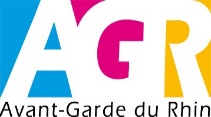                                       A MORSCHWILLER-LE-BAS  du 8 au 11 avril 2016(à remplir pour les stagiaires mineurs)Je soussigné(e) M., Mme ………………………………………………………………………………………………………………………………….Autorise mon enfant …………………………………………………………………………………………………………………………………………A participer à la formation "Eveil des Premiers Pas" du 08 au 11 avril 2016 à MORSCHWILLER-LE-BAS Organisé par la Fédération Sportive et Culturelle de France, et donne pouvoir aux responsables de ce stage pour prendre, en mon nom, toutes décisions qu'ils jugeront utiles en cas d'urgence, accident, maladie ou intervention chirurgicale.Important : Aucune sortie n'est autorisée pour ce stage en internat. Toute entorse à cette exigence déchargera les responsables.Inscrire en toutes lettres la mention : "Lu et approuvé pour autorisation parentale"Le 		Signature : En cas d'urgence, prévenir : BULLETIN D'INSCRIPTIONà retourner avant le  26 FEVRIER 2016 à :FSCF – AGR CD68147 Avenue Aristide Briand68200 MULHOUSEFscfagr68@aol.comcadre réservé à .C.F.Banque ...................................Chèque n° ...........................................Date de règlement : ...........................Montant du règlement : ....................NOMPrénomDate de naissanceN° de licence1Adresse2Adresse3AdresseVACCINATIONSDATESBCGDT POLIOAUTRES M., Mme ………………………………………………………………………………………………………………………………………………………………..Adresse : ………………………………………………………………………………………………………………………………………………………………..Ville : …………………………………………………………………………  Code postal ……………………………………………………………………..Tél : …………………………………………………………………………..  Portable : …………………………………………………………………………